Dusmen kros 2018kdy, kde, za kolik, jak a proč?Kdy?: 27.10.2018  11:00 - prezentace od 10:00Kde?: Prokopské údolí u hřbitovaZa kolik?: DGP - 20,- Kč                 ostatní - 50,- KčJak?: hlavně co nejrychleji         Muži - 4 kola         Ženy - 2 kolaProč?: No to kdyby mi někdo vysvětli... Zatím si myslím, že prostě proto...Květinový ceremoniál proběhne u hřbitov vzápětí po běhu.Slavnostní ceremoniál proběhne v 18:00 Na růžku (pivovarská restaurace v Jeremenkárně) - pravděpodobně. Změnu kdyžtak dáme vědět.Neúčast na slavnostním ceremoniálu bude chápána jako neúcta k řiditelstvu, lóži a celemu hnutí a bude náležitě ohodnocena trestným bodem. A chybějíci Dusmen(ka) bude veřejně zhanoben(a)!!Dusmen si sraba vyčadí!!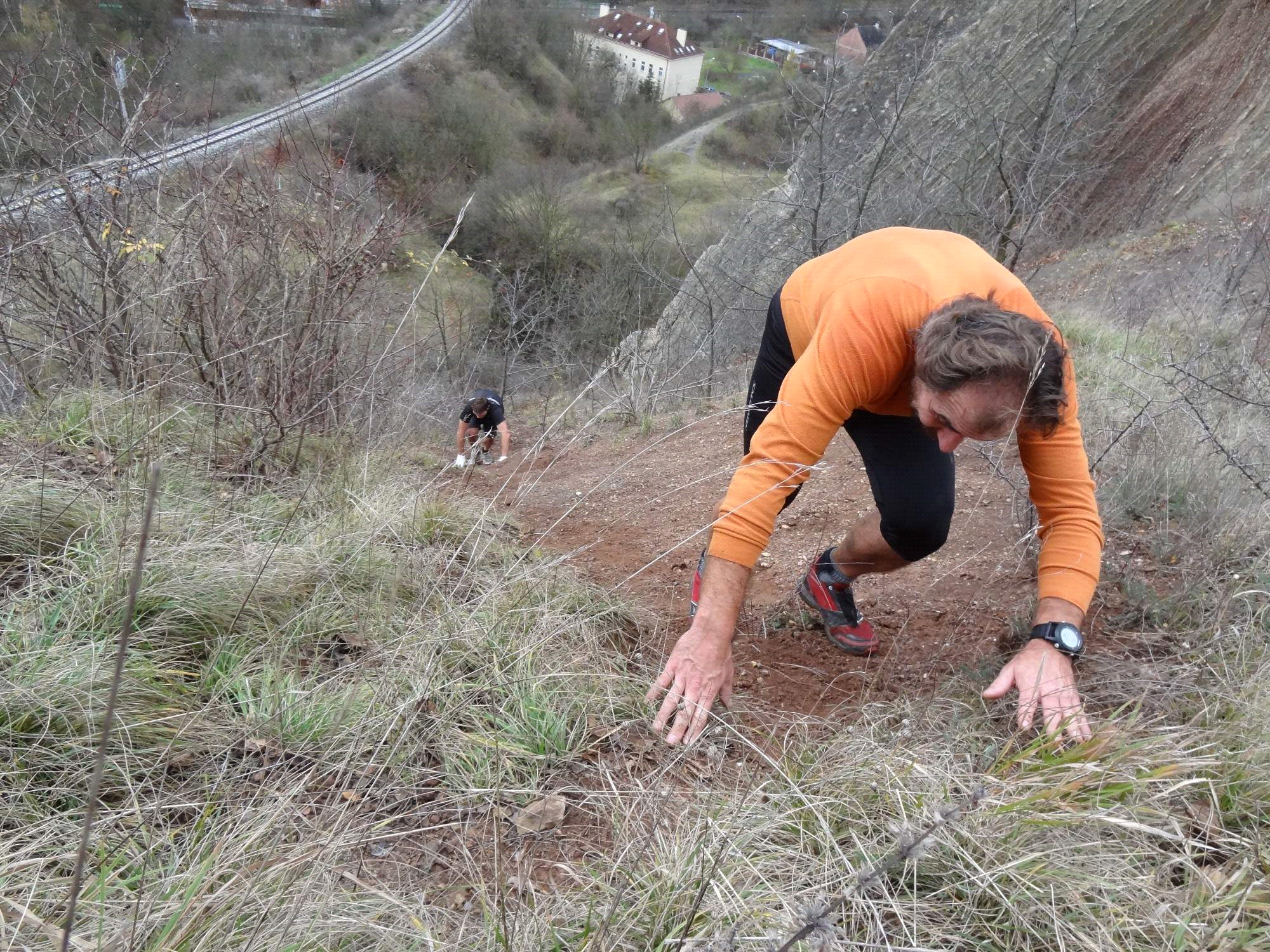 